МУНИЦИПАЛЬНОЕ БЮДЖЕТНОЕ ОБРАЗОВАТЕЛЬНОЕ УЧРЕЖДЕНИЕ ДОПОЛНИТЕЛЬНОГО ОБРАЗОВАНИЯЦЕНТР ДЕТСКОГО ТВОРЧЕСТВА «СУЛПАН» ГОРОДСКОГО ОКРУГА ГОРОД УФА РЕСПУБЛИКИ БАШКОРТОСТАНУтвержденоПедагогическим советомПротокол № ___ от «___» ______ 201__ годаПредседательПедагогического совета,Директор___________ Л.А. Салахова  Приказ №___ от «___» ______ 201  г.ПОЛОЖЕНИЕ О  ДОПОЛНИТЕЛЬНОЙ ОБЩЕОБРАЗОВАТЕЛЬНОЙ ОБЩЕРАЗВИВАЮЩЕЙ ПРОГРАММЕУфа- 201_1. Общие положения1.1. Настоящее Положение о дополнительной общеобразовательной общеразвивающей программе (далее — Положение) разработано в соответствии с действующим законодательством РФ, нормативными правовыми актами, регулирующими деятельность Учреждения, Уставом Муниципального бюджетного образовательного учреждения дополнительного образования «Центр детского  творчества «Сулпан» городского округа город Уфа Республики Башкортостан (далее — Учреждение) призвано регулировать порядок разработки, утверждения и реализации дополнительных общеобразовательных программ.1.2. Дополнительные общеобразовательные общеразвивающие программы разрабатываются Учреждением самостоятельно с учетом возрастных и индивидуальных особенностей учащихся .1.3. Дополнительные общеобразовательные общеразвивающие программы в Учреждении реализуются как для детей, так и для взрослых.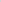 Содержание дополнительной общеобразовательной общеразвивающей программыСодержание дополнительной общеобразовательной общеразвивающей программы должно соответствовать:- достижениям мировой культуры, российским традициям, культурно-национальным особенностям регионов; 	содержанию	основной	образовательной	программы, соответствующему возрасту и уровню образования (дошкольного, начального общего, основного общего, среднего общего образования; 	направленностям программ дополнительного образования детей (научно-технической, спортивно-технической, художественно-эстетической, физкультурно-спортивной,	туристско-краеведческой,	эколого-биологической,	военно-патриотической,	социально-педагогической, культурологической, естественно-научной и др.); 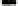 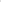 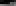  	современным образовательным технологиям,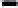 Содержание дополнительной общеобразовательной общеразвивающей  программы должно быть направлено на создание условий для развития личности ребенка; развитие мотивации личности к познанию и творчеству; обеспечение эмоционального благополучия ребенка; приобщение учащихся к общечеловеческим ценностям; профилактику асоциального поведения; создание условий для социального, культурного и профессионального самоопределения, творческой самореализации личности ребенка, ее интеграции в систему мировой и отечественной культур; интеллектуальное и духовное развитие личности ребенка; укрепление психического и физического здоровья; взаимодействие педагога дополнительного образования с семьей.Структура дополнительной общеобразовательной общеразвивающей  программы.3.1.  Структура Программы включает в себя (273-ФЗ, ст. 2, п. 9) основные характеристики Программы, организационно-педагогические условия ее реализации и формы аттестации.	Структурные компоненты Программы:Титульный листПояснительная записка (описание Программы)Учебный план и содержание учебного планаМетодическое обеспечениеСписок литературыПриложение	Титульный лист Программы – первая страница, предваряющая текст Программы и служащая источником библиографической информации, необходимой для идентификации документа (наименование образовательной организации, гриф утверждения Программы (с указанием Ф.И.О. руководителя, даты и номера приказа), название программы, возраст учащихся, срок ее реализации, Ф.И.О., должность автора (авторов) Программы, название города и год разработки Программы. Пояснительная записка (описание дополнительной общебразовательной общеразвивающей программы). Пояснительная записка должна подробно описывать основные характеристики образования и организационно-педагогические условия реализации программы.3.2 Основные характеристики Программы, указываемые в пояснительной записке:3.2.1 направленность Программы;3.2.2 новизна и отличительные особенности данной дополнительной программы от уже существующих программ;3.2.3 актуальность, педагогическая целесообразность (современность, значимость, востребованность, целесообразность, отличительные особенности Программы, исходные данные программы, которая взята за основу разработки данной программы ( при наличии) и т.п.);П-р 1.: Программа соответствует действующим нормативным актам и государственным программным документамП-р 2. В программе представлены современные идеи и актуальные направления развития………..3.2.4 цель и задачи Программы;3.2.5 возраст и особенности обучающихся, участвующих в реализации данной дополнительной образовательной общеразвивающей  программы, вариативность и разноуровневость содержания программыОхарактеризованы и учтены возрастно-психологические и другие особенности обучающихся.	Обоснованы принципы формирования групп, количество обучающихся в группе;3.2.6 сроки реализации Программы (продолжительность образовательного процесса, этапы программы);3.2.7 формы (групповые, индивидуальные и др.) и режим (периодичность и продолжительность) занятий.Указываются продолжительность и количество занятий в неделю со всеми вариантами и обоснованием этого выбора, продолжительность учебного часа и время на отдых;3.2.8 планируемые результаты и формы аттестации	Результат – это конкретная характеристика знаний, умений, навыков, которыми овладеет обучающийся.  Планируемый результат должен соотноситься с целью и задачами обучения, развития, воспитания.Охарактеризованы- предметные,- личностные и- метапредметные результаты (Приложение 3.);- формы аттестации:	Разработана система оценки предметных, личностных и метапредметных результатов обучения и динамики личностного развития (Приложение 3.).	Результаты сформулированы четко и конкретно: перечислены приобретаемые знания, умения и качества личности обучающегося. Определено, как обучающиеся будут демонстрировать приобретенные знания и умения по программе и свои достижения.3.2.9 формы подведения итогов реализации  программы (выставки, фестивали, соревнования и т.д.)	В данном подразделе следует указать методы отслеживания (диагностики) успешности овладения обучающимися содержанием программы. Возможно использование следующих методов отслеживания результативности:- педагогическое наблюдение;- педагогический анализ результатов анкетирования, тестирования, выполнения обучающимися диагностических заданий, участия в мероприятиях (концертах, викторинах, соревнованиях, спектаклях), защиты проектов, активности обучающихся на занятиях и т.п.;- педагогический мониторинг (включает контрольные задания и тесты, диагностику личностного роста и продвижения, анкетирование, ведение журнала учета или педагогического дневника, ведение оценочной системы, ведение творческого дневника обучающегося, оформление листов индивидуального образовательного маршрута, оформление фотоотчета и т.д.	Разработанная система оценочных средств позволяет проконтролировать каждый заявленный результат обучения, измерить его и оценить.3.2.10 виды контроля (указать все)Начальный (или входной) контроль проводится с целью определения уровня развития детей.- Текущий контроль – с целью определения степени усвоения обучающимися учебного материала.- Промежуточный контроль – с целью определений результатов обучения.- Итоговый контроль – с целью определения изменения уровня развития обучающихся, их творческих способностей3.2.11 формы подведения итогов (документальные формы подведения итогов реализации программы отражают достижения каждого обучающегося, необходимы для подтверждения достоверности полученных результатов освоения программы (карты оценки результатов освоения программы, дневники педагогических наблюдений, портфолио обучающихся, результаты участия в выставках, фестивалях, соревнованиях и т.д.).3.3 Учебный план и содержание программы.Учебный план - это документ, который определяет перечень, трудоемкость, распределение по периодам обучения учебных предметов, курсов, дисциплин (модулей), практик, иных видов учебной деятельности и, если иное не установлено настоящим Федеральным законом, формы промежуточной аттестации обучающихся» (п.22, ст.2 ФЗ «Об образовании в РФ»). (Приложение 1 )	Для ДООП Федеральным законом «Об образовании в РФ» не введено исключение для проведения промежуточной аттестации (п.1., ст.58). В связи с этим, наличие в учебном плане форм промежуточной аттестации по освоению образовательной программы (в том числе отдельной части или всего объема учебного предмета, курса, дисциплины (модуля) образовательной программы) является обязательным.3.4 Методическое обеспечение;3.4.1 описание методов, приемов, форм занятий и организации образовательного процесса;3.4.2 описание дидактического материала;3.4.3 описание материально-технического оснащения занятий.	Материально техническое оснащение для реализации программы должна быть обоснована и достаточна. Необходимо указать все необходимые составляющие реализации программы: -  сведения о помещении, в котором проводятся занятия (учебный кабинет, хореографический класс, спортивный или актовый залы и т.п.), -  перечень оборудования учебного помещения (классная доска, столы и стулья для обучающихся и педагога, шкафы и стеллажи  для хранения дидактических пособий и учебных материалов, зеркала и т.п.); -  перечень оборудования, необходимого для проведения занятий (спортивные снаряды, швейные машинки, специальные приспособления, микрофоны и т.п.).3.5 Список литературы.Перечень современных источников, поддерживающих процесс обучения: нормативно-правовые акты и документы; основная и дополнительная литература; Интернет-ресурсы (все списки оформляются в соответствии с требованиями действующих ГОСТ).В список основной литературы включаем работы за последние пять лет, остальные – в дополнительную литературу, электронные ресурсы (оформление литературы в алфавитном порядке).4. Порядок разработки дополнительной общеобразовательнойобщеразвивающей программы4.1. Дополнительная общеобразовательная общеразвивающая  программа разрабатывается педагогом с учетом положений данного Положения.4.2. Составитель/разработчик   программы самостоятельно определяет: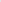 4.2.1. цель, задачи, ведущую педагогическую идею дополнительной общеобразовательной программы; актуальность и отличительные признаки   программы от других программ;4.22. образовательную область и содержание  программы, наполнение отдельных разделов (тем); последовательность их изучения и количество часов на освоение, с разбивкой на теоретические и практические занятия; продолжительность и частоту занятий в неделю;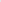 4.23. состав учащихся по программе (по возрасту, по уровню развития и др.);4.2.4. приемы, методы и формы организации образовательного процесса по программе, требования к помещению, оборудованию и материалам; возможности использования информационно-коммуникационных технологий;4.25. ожидаемые результаты, критерии их оценки, методы и формы выявления.4.3. Разработанная программа направляется для рассмотрения в методический совет Учреждения, который по итогам рассмотрения рекомендует/не рекомендует к утверждению на педагогическом совете. В случае необходимости доработки программа возвращается составителю/разработчику.4.4, Рекомендованная методическим советом   программа направляется педагогическому совету Учреждения для утверждения.4.5. Дополнительная общеобразовательная общеразвивающая программа утверждается ежегодно директором Учреждения с изданием соответствующего приказа.  4.6. Дополнительная общеобразовательная  общеразвивающая программа должна быть рассчитана на внесение изменений, уточнений и дополнений. Порядок и регламент корректировки программы составитель/разработчик фиксирует в пояснительной записке или механизме ее реализации.5. Ответственность5.1. Учреждение несет ответственность за качество реализуемых дополнительных общеобразовательных  общеразвивающих программ.5.2. Педагог составитель дополнительной общеобразовательной программы несет ответственность за качество и полноту реализации дополнительных общеобразовательных программ в соответствии с                        должностными обязанностями.6. Порядок корректировки Программы6.1  Дополнительные общеобразовательные общеразвивающие программы при необходимости корректируются (обновляются) с учетом изменений в нормативно законодательной базе, развития науки, техники, культуры, экономики, технологий и социальной сферы.6.2.  Корректировка дополнительной общеобразовательной общеразвивающей программы осуществляется педагогом, реализующим программу до начала нового учебного года .6.3. Лица, виновные в нарушении норм настоящего Порядка, несут ответственность в соответствии с действующим законодательство.Приложение1Образец оформления учебного планаОбразец оформления содержания программыПример:Тема № 1.                    Наименование темы(кол-во часов)Основные вопросыСамостоятельная работаТематика практических работ разного уровня углубленности, доступности и степени сложности с учетом принципа дифференциации.ЦельОтражает предполагаемый результат, четко сформулирована, реальна, достижимаЗадачиЭто конкретные «пути», «шаги» достижения целиЗадачи подразделяются на группыЗадачи обучающего характера;Задачи воспитательного характера;Задачи развивающего характераПрименение ЗУН-технологииДля задач обучающего характераОсновная задача диагностирования уровня обученностиОценка реального объема и качества знаний, умений и навыковЗадачи обучающего характераПри решении обучающих задач: выделение теоретического (что обучающийся должен знать) и практического (что обучающийся должен уметь).Необходимо соблюдатьВзаимосвязь цели, задач, прогнозируемого результата, показателей№п/пНазвание раздела, темыКоличество часовКоличество часовКоличество часов№п/пНазвание раздела, темыТеорияПрактикаВсего1Введение……..……….………2